428/19429/19430/19431/19Mineral Titles Act 2010NOTICE OF LAND CEASING TO BE A MINERAL TITLE AREAMineral Titles Act 2010NOTICE OF LAND CEASING TO BE A MINERAL TITLE AREATitle Type and Number:Exploration Licence 27359Area Ceased on:16 October 2019Area:31 Blocks, 97.76 km²Locality:ANBURLAName of Applicant(s)/Holder(s):100% CROSSLAND NICKEL PTY LTD* [ACN. 099 477 915]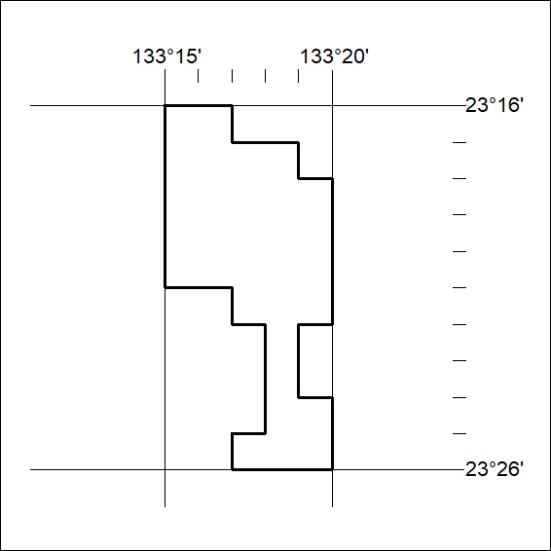 Mineral Titles Act 2010NOTICE OF LAND CEASING TO BE A MINERAL TITLE AREAMineral Titles Act 2010NOTICE OF LAND CEASING TO BE A MINERAL TITLE AREATitle Type and Number:Exploration Licence 28795Area Ceased on:16 October 2019Area:3 Blocks, 9.46 km²Locality:ANBURLAName of Applicant(s)/Holder(s):56.28% CROSSLAND NICKEL PTY LTD* [ACN. 099 477 915], 43.72% ESSENTIAL MINING RESOURCES PTY LTD [ACN. 601 655 725]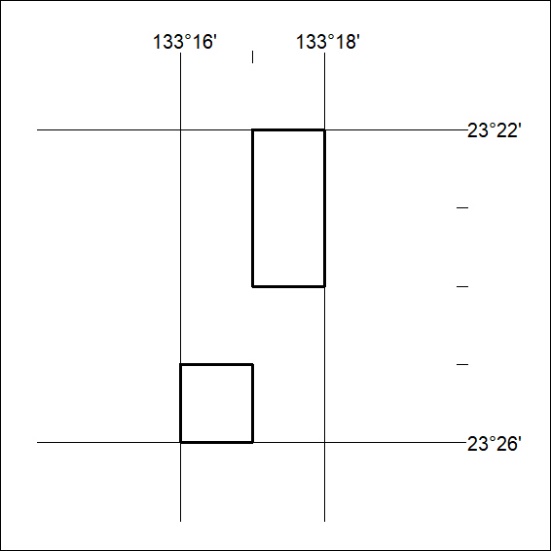 Mineral Titles Act 2010NOTICE OF LAND CEASING TO BE A MINERAL TITLE AREAMineral Titles Act 2010NOTICE OF LAND CEASING TO BE A MINERAL TITLE AREATitle Type and Number:Exploration Licence 30801Area Ceased on:13 October 2019Area:82 Blocks, 258.13 km²Locality:LURAPULLAName of Applicant(s)/Holder(s):100% OATES Tom Michael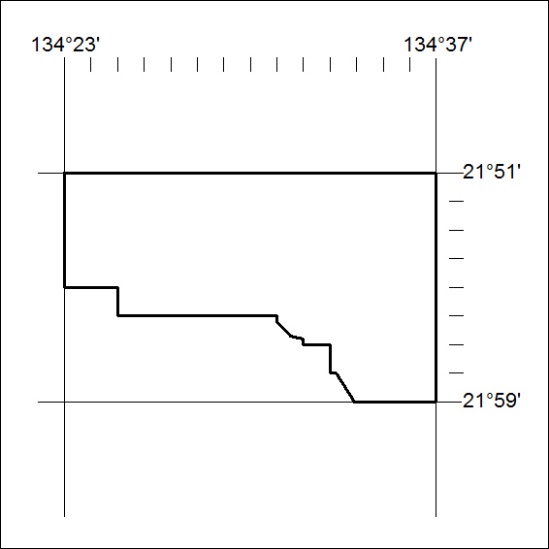 Mineral Titles Act 2010NOTICE OF LAND CEASING TO BE A MINERAL TITLE AREAMineral Titles Act 2010NOTICE OF LAND CEASING TO BE A MINERAL TITLE AREATitle Type and Number:Exploration Licence 31251Area Ceased on:16 October 2019Area:116 Blocks, 352.78 km²Locality:ILLOGWAName of Applicant(s)/Holder(s):100% GEMPART (NT) PTY LTD* [ACN. 081 859 896]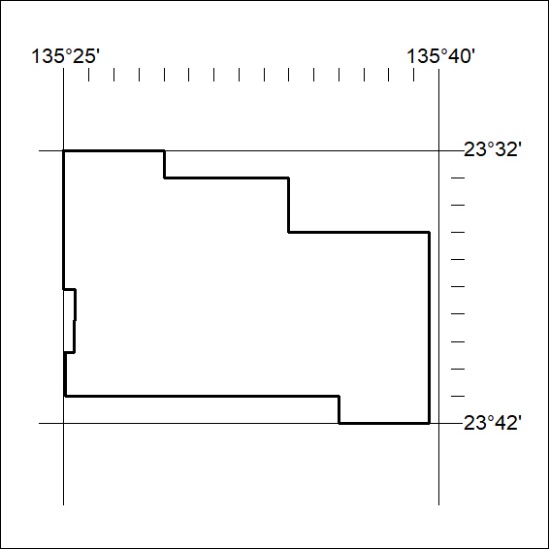 